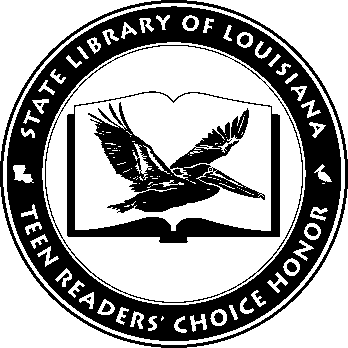 Louisiana Teen Readers’ ChoiceBallot 2021-2022 The Downstairs Girl Stacey Lee Hot Dog Girl Jennifer Dugan Ordinary Hazards Nikki Grimes Patron Saints of Nothing Randy Ribay SLAY Brittney Morris Sorcery of Thorns Margaret Rogerson They Called Us Enemy George Takei, Justin Eisinger, and Steven Scott; illustrated by Harmony Becker Two Can Keep a Secret Karen M. McManus With the Fire on High Elizabeth Acevedo XL Scott BrownThe Louisiana Young Readers’ Choice Award is a reading enrichment program of the Louisiana Center for the Book in the State Library of Louisiana with additional support from the following: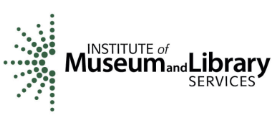 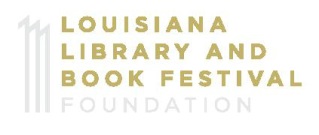 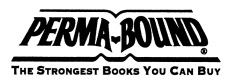 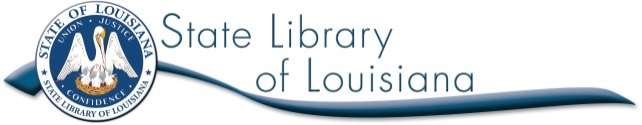 Louisiana Teen Readers’ ChoiceBallot 2021-2022 The Downstairs Girl Stacey Lee Hot Dog Girl Jennifer Dugan Ordinary Hazards Nikki Grimes Patron Saints of Nothing Randy Ribay SLAY Brittney Morris Sorcery of Thorns Margaret Rogerson They Called Us Enemy George Takei, Justin Eisinger, and Steven Scott; illustrated by Harmony Becker Two Can Keep a Secret Karen M. McManus With the Fire on High Elizabeth Acevedo XL Scott BrownThe Louisiana Young Readers’ Choice Award is a reading enrichment program of the Louisiana Center for the Book in the State Library of Louisiana with additional support from the following: